INDICAÇÃO Nº 2071/2020Indica ao Poder Executivo Municipal limpeza de bueiro na Rua Alemanha próximo ao cruzamento com a Rua Alemanha no Bairro Jardim Europa.Excelentíssimo Senhor Prefeito Municipal, Nos termos do Art. 108 do Regimento Interno desta Casa de Leis, dirijo-me a Vossa Excelência para indicar que, por intermédio do Setor competente, seja executada Municipal limpeza de bueiro na Rua Alemanha próximo ao cruzamento com a Rua Alemanha no Bairro Jardim Europa.Justificativa:Este vereador foi procurado por moradores reclamando que no local o bueiro está muito sujo, impedindo a passagem de água das   chuvas, além de causar proliferação de insetos.Plenário “Dr. Tancredo Neves”, em 30 de setembro de 2020.	Carlos Fontes	-Vereador-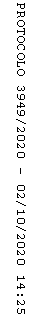 